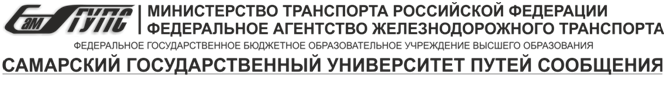 П Р И К А З«   » __________ 2023 г.			                                                                                   № _____Об утверждении шаблонов приказов о направлении обучающихся для прохождения практики в форме практической подготовкиВ целях единообразного оформления приказов на организацию практической подготовки п р и к а з ы в а ю:1. Утвердить шаблоны приказов, шаблоны о внесении изменений в приказы о направлении обучающихся для прохождения практики в форме практической подготовки:     Приложение 1. Шаблон проекта приказа о направлении на практику.         Приложение 2. Шаблон проекта приказа об изменении места прохождения практики.              Приложение 3. Шаблон проекта приказа на изменение места и сроков прохождения практики в связи с переходом на обучение по индивидуальному учебному графику.               Приложение 4. Шаблон проекта приказа для направления на практику восстановившихся студентов.              Приложение 5.     Шаблон проекта приказа об изменении руководителя практики от кафедры.        2. Контроль за исполнением приказа возложить на и.о. директора Института профессиональных и корпоративных компетенций.3. Приказ СамГУПС от 11.03.2022 г. № 156 считать утратившим силу.                    И.о. ректора                                                             А.В. СубботинПриложение 1к приказу СамГУПСот «__» ___ 20__ г. № ___Шаблон проекта приказа о направлении на практикуП Р И К А З«__» ___________20__ г.							                                   №_____ О направлении обучающихся для прохождения практики в форме практической подготовкиВ целях реализации компонентов образовательной программы в форме практической подготовки в соответствии с учебным планом, календарным учебным графиком очной (очно-заочной, заочной) формы обучения на 20__ – 20__ учебный год и договорами с профильными организациямип р и к а з ы в а ю:Направить обучающихся _____ очной (очно-заочной, заочной) формы                                                   (курс)обучения направления подготовки (специальности) ___________________________                                                                                                                                                                     (код, наименование)(образовательная программа «_____________________________________________»)                                                                                                                                      (наименование)с _________ по ___________ для прохождения ______________________ практики   (число, месяц, год)        (число, месяц, год)                                                                  (вид (тип) практики)                  в форме практической подготовки и назначить руководителей практики от кафедр(ы) согласно Приложению 1. 	2. Обучающимся согласно приложению 1:- прибыть на место прохождения практики в форме практической подготовки в установленные сроки и сообщить об этом руководителю практики от кафедры и от предприятия;- в день приема на практику разместить сканкопию приказа предприятия о зачислении на практику в ЭИОС СамГУПС электронном курсе "Практики" соответствующей специальности (направления подготовки);- пройти инструктаж по охране труда;- обо всех происшествиях, случаях травматизма и нарушениях правил охраны труда и дисциплины в период прохождения практики в форме практической подготовки сообщать немедленно руководителю практики от кафедры;- по итогам практики предоставить отчет в соответствии с рабочей программой практики.3. Руководителю (-ям) практики:- ознакомить обучающихся с рабочей программой практики, обеспечить индивидуальными заданиями; - проконтролировать размещение сканкопии приказа предприятия о зачислении обучающихся на практику в форме практической подготовки в течение 5 дней со дня начала практики в ЭИОС СамГУПС электронном курсе "Практики" соответствующей специальности (направления подготовки);- контролировать соблюдение охраны здоровья обучающихся, требований охраны труда, правил внутреннего трудового распорядка в структурных подразделениях университета (в профильных организациях). Обо всех происшествиях, случаях травматизма и нарушениях дисциплины обучающимися в период прохождения практики в форме практической подготовки сообщать немедленно директору Института профессиональных и корпоративных компетенций;- провести аттестацию обучающихся по итогам практики и до 05 сентября 20__ года предоставить в Институт профессиональных и корпоративных компетенций отчет о результатах прохождения практики в форме практической подготовки.4. Заведующему (им) кафедрой (ами) ________________:    сокращенное название кафедры- ознакомить обучающихся с приказом под подпись;- провести с обучающимися инструктаж по охране труда под подпись в Журнале инструктажей по охране труда.5. Начальнику управления бухгалтерского учёта, экономики и финансов:- начислить и выплатить суточные, а также компенсировать расходы на проезд обучающимся очной формы обучения, место практики которых расположено за пределами г.о. Самара (Приложение 2).6. Контроль за исполнением приказа возложить на директора Института профессиональных и корпоративных компетенций.РекторЗакрепление обучающихся за структурными подразделениями университета/профильными организациями и руководителями практики* Условия обучения:ФБ-за счет бюджетных ассигнований федерального бюджета;ЦО-за счет бюджетных ассигнований федерального бюджета (по договорам о целевом обучении);ПОУ-за счет средств физических и (или) юридических лиц по договорам об оказании платных образовательных услуг.Список обучающихся очной формы обучения, место практики которых расположено за пределами г.о. СамараОБОРОТНАЯ СТОРОНА ПРИКАЗА О НАПРАВЛЕНИИ ОБУЧАЮЩИХСЯ ДЛЯ ОСВОЕНИЯ КОМПОНЕНТОВ ОБРАЗОВАТЕЛЬНОЙ ПРОГРАММЫ В ФОРМЕ ПРАКТИЧЕСКОЙ ПОДГОТОВКИПроект приказа вносит:Заведующий кафедрой ___________                                                               И.О. Фамилия                                   сокращенное название кафедры«____»___________ 20__ г.Согласовано:Проректор по учебной работе и цифровой трансформации		   	                        И.О. Фамилия«___»____________ 20__ г.Декан факультета/директор института ___________                                                                 И.О. Фамилия      сокращенное название факультета/института«____»___________ 20__ г.  Начальник управления бухгалтерскогоучёта, экономики и финансов(при наличии выезжающих обучающихся очной формы обучения)	                                                                И.О. Фамилия«___»____________ 20__ г.Директор Института профессиональных  и корпоративных компетенций                                                                    И.О. Фамилия«____»___________ 20__ г.Начальник юридического отдела		          И.О. Фамилия «___» ____________ 20__ г.Исп. ФИОТел.:                                                                                                                       Приложение 2				               к приказу СамГУПС 				 от «__» ___ 20__ г. № ___Шаблон проекта приказа об изменении места прохождения практикиП Р И К А З«__» ___________20__ г.							                                      №_____ О внесении изменений в приказ от «___» _____ 20__ г. № ___________  	В связи с изменением места прохождения практики в форме практической подготовки на основании личного заявления обучающегосяп р и к а з ы в а ю:Внести изменения в приложение 1 приказа от «__» ___ 20__ г. № __________, изложив пункт ____ в новой редакции согласно приложению 1 к настоящему приказу.Внести изменения в приложение 2 приказа от «__» ___ 20__ г. № __________, изложив пункт ___в новой редакции согласно приложению 2 к настоящему приказу.Заведующему кафедрой _______________ ознакомить обучающегося с                                                сокращенное название кафедрынастоящим приказом под подпись.Контроль за исполнением приказа возложить на директора Института профессиональных и корпоративных компетенций.                         Ректор                                                                               Приложение 1            к приказу СамГУПС                             от «___» _______20__ г. № ___Закрепление обучающихся за структурными подразделениями университета/профильными организациями и руководителями практики* Условия обучения:ФБ-за счет бюджетных ассигнований федерального бюджета;ЦО-за счет бюджетных ассигнований федерального бюджета (по договорам о целевом обучении);ПОУ-за счет средств физических и (или) юридических лиц по договорам об оказании платных образовательных услуг.    Приложение 2                 к приказу СамГУПС                         от «___» _______20__ г. № ___Список обучающихся очной формы обучения, место практики которых расположено за пределами г.о. СамараОБОРОТНАЯ СТОРОНА ПРИКАЗА О ВНЕСЕНИИ ИЗМЕНЕНИЙПроект приказа вносит:Заведующий кафедрой ____________                                                        И.О. Фамилия                                    сокращенное название кафедры«____»___________ 20__ г.Согласовано:Проректор по учебной работе и цифровой трансформации		   	                        И.О. Фамилия«___»____________ 20__ г.Декан факультета/директор института ________________                                                            И.О. Фамилия             сокращенное название факультета/института«____»___________ 20__ г.Начальник управления бухгалтерскогоучёта, экономики и финансов(при наличии выезжающих обучающихся очной формы обучения)	                                                                И.О. Фамилия«___»____________ 20__ г.Директор Института профессиональных и корпоративных компетенций                                                                    И.О. Фамилия«____»___________ 20__ г.Начальник юридического отдела		          И.О. Фамилия «___»___________ 20__ г.Исп. ФИОТел.:                                                                                                                       Приложение 3				               к приказу СамГУПС 			               от «__» ___ 20__ г. № ___Шаблон проекта приказа на изменение места и сроков прохождения практики в связи с переходом на обучение по индивидуальному учебному графикуП Р И К А З«__» ___________20__ г.							                               №_______О направлении обучающихся для  прохождения практики в форме практической подготовкив соответствии с индивидуальным учебным графиком  	В связи с изменением сроков прохождения практики в форме практической подготовки на основании личных заявлений обучающихся в соответствии с индивидуальным календарным учебным графикомп р и к а з ы в а ю:Направить обучающихся ____ очной (очно-заочной, заочной) формы                                             (курс)обучения направления подготовки (специальности)___________________________                                                                                                                                                                          (код, наименование)(образовательная программа «_____________________________________________»)                                                                                                                                      (наименование)с _________ по ___________ для прохождения ______________________ практики в   (число, месяц, год)        (число, месяц, год)                                                                  (вид (тип) практики)                  форме практической подготовки и назначить руководителей практики от кафедр(ы) согласно Приложению 1.          2.  Обучающимся согласно приложению 1:- прибыть на место прохождения практики в форме практической подготовки в установленные сроки и сообщить об этом руководителю практики от кафедры;- по итогам практики предоставить отчет в соответствии с рабочей программой практики.	3. Руководителю(ям) практики:- ознакомить обучающихся с рабочей программой практики, обеспечить индивидуальными заданиями; - контролировать соблюдение охраны здоровья обучающихся, требований охраны труда, правил внутреннего трудового распорядка в структурных подразделениях университета (в профильных организациях). Обо всех происшествиях, случаях травматизма и нарушениях дисциплины обучающимися в период прохождения практики в форме практической подготовки сообщать немедленно директору Института профессиональных и корпоративных компетенций;- провести аттестацию обучающихся по итогам практики и предоставить в Институт профессиональных и корпоративных компетенций отчет о результатах прохождения практики в форме практической подготовки.4. Заведующему (им) кафедрой (ами) ________________:    сокращенное название кафедры- ознакомить обучающихся с приказом под подпись;- провести с обучающимися инструктаж по охране труда под подпись в Журнале инструктажей по охране труда.	5. Внести изменения в приложение 1 приказа от «__» ___ 20__ г. № __________, исключив пункт _____.	6. Внести изменения в приложение 2 приказа от «__» ___ 20__ г. № __________, исключив пункт _____.	7. Контроль за исполнением приказа возложить на директора Института профессиональных и корпоративных компетенций.                             Ректор                                                                                                             Приложение            к приказу СамГУПС                              от «___» _______20__ г. № ___Закрепление обучающихся за структурными подразделениями университетаи руководителями практики* Условия обучения:ФБ-за счет бюджетных ассигнований федерального бюджета;ЦО-за счет бюджетных ассигнований федерального бюджета (по договорам о целевом обучении);ПОУ-за счет средств физических и (или) юридических лиц по договорам об оказании платных образовательных услуг.ОБОРОТНАЯ СТОРОНА ПРИКАЗА О ВНЕСЕНИИ ИЗМЕНЕНИЙПроект приказа вносит:Заведующий кафедрой ___________                                                           И.О. Фамилия                                                                 сокращенное название кафедры«____»___________ 20__ г.Согласовано:Проректор по учебной работе и цифровой трансформации		   	                        И.О. Фамилия«___»____________ 20__ г.Декан факультета/директор института ______________                                                           И.О. Фамилия             сокращенное название факультета/института«____»___________ 20__ г.Директор Института профессиональных и корпоративных компетенций                                                                       И.О. Фамилия«____»___________ 20__ г.Начальник юридического отдела		          И.О. Фамилия «___»___________ 20__ г.Исп. ФИОТел.:                                                                                                                     Приложение 4				             к приказу СамГУПС			                        от «__» ___ 20__ г. № ___Шаблон проекта приказа для направления на практику восстановившихся студентовП Р И К А З«__» ___________20__ г.							                   №_____ О внесении изменений в приказ от «___» _____ 20_  г. № ___________  	В целях реализации компонентов образовательной программы в форме практической подготовки в соответствии с учебным планом, календарным учебным графиком очной (очно-заочной, заочной) формы обучения на 20__ – 20__ учебный год, договорами с профильными организациями и приказом от «____» ______ 20__ г.  № ________ «По личному составу студентов»п р и к а з ы в а ю:Направить обучающихся ___ очной (очно-заочной, заочной) формы                                                   (курс)обучения направления подготовки (специальности) ___________________________                                                                                                                                                                     (код, наименование)(образовательная программа «____________________________________________»)                                                                                                                                      (наименование)с _________ по ___________ для прохождения ______________________ практики в   (число, месяц, год)        (число, месяц, год)                                                                  (вид (тип) практики)                  форме практической подготовки и назначить руководителей практики от кафедр(ы) согласно Приложению 1. 	 2. Обучающимся согласно приложению 1:- прибыть на место прохождения практики в форме практической подготовки в установленные сроки и сообщить об этом руководителю практики от кафедры и от предприятия;- в день приема на практику разместить сканкопию приказа предприятия о зачислении на практику в ЭИОС СамГУПС электронном курсе "Практики" соответствующей специальности (направления подготовки);- пройти инструктаж по охране труда;- обо всех происшествиях, случаях травматизма и нарушениях правил охраны труда и дисциплины в период прохождения практики в форме практической подготовки сообщать немедленно руководителю практики от кафедры;- по итогам практики предоставить отчет в соответствии с рабочей программой практики.3. Руководителю(ям) практики:- ознакомить обучающихся с рабочей программой практики, обеспечить индивидуальными заданиями; - проконтролировать размещение сканкопии приказа предприятия о зачислении обучающихся на практику в форме практической подготовки в течение 5 дней со дня начала практики в ЭИОС СамГУПС электронном курсе "Практики" соответствующей специальности (направления подготовки);- контролировать соблюдение охраны здоровья обучающихся, требований охраны труда, правил внутреннего трудового распорядка в структурных подразделениях университета (в профильных организациях). Обо всех происшествиях, случаях травматизма и нарушениях дисциплины обучающимися в период прохождения практики в форме практической подготовки сообщать немедленно директору Института профессиональных и корпоративных компетенций;- провести аттестацию обучающихся по итогам практики и до 05 сентября 20__ года предоставить в Институт профессиональных и корпоративных компетенций отчет о результатах прохождения практики в форме практической подготовки.4. Заведующему (им) кафедрой (ами) ________________:    сокращенное название кафедры- ознакомить обучающихся с приказом под подпись;- провести с обучающимися инструктаж по охране труда под подпись в Журнале инструктажей по охране труда;5. Начальнику управления бухгалтерского учёта, экономики и финансов:- начислить и выплатить суточные, а также компенсировать расходы на проезд обучающимся очной формы обучения, место практики которых расположено за пределами г.о. Самара (Приложение 2).    6. Контроль за исполнением приказа возложить на директора Института профессиональных и корпоративных компетенций.            Ректор                                                                              Приложение 1           к приказу СамГУПС                            от «___» _______20__ г. № ___Закрепление обучающихся за структурными подразделениями университета/профильными организациями и руководителями практики* Условия обучения:ФБ-за счет бюджетных ассигнований федерального бюджета;ЦО-за счет бюджетных ассигнований федерального бюджета (по договорам о целевом обучении);ПОУ-за счет средств физических и (или) юридических лиц по договорам об оказании платных образовательных услуг.Приложение 2           к приказу СамГУПС                           от «___» _______20__ г. № ___Список обучающихся очной формы обучения, место практики которых расположено за пределами г.о. СамараОБОРОТНАЯ СТОРОНА ПРИКАЗА О ВНЕСЕНИИ ИЗМЕНЕНИЙПроект приказа вносит:Заведующий кафедрой __________                                                                 И.О. Фамилия                                   сокращенное название кафедры«____»___________ 20__ г.Согласовано:Проректор по учебной работе и цифровой трансформации		   	                        И.О. Фамилия«___»____________ 20__ г.Декан факультета/директор института _______________                                                         И.О. Фамилия                  сокращенное название факультета/института«____»___________ 20__ г.Начальник управления бухгалтерскогоучёта, экономики и финансов(при наличии выезжающих обучающихся очной формы обучения)	                                                                И.О. Фамилия«___»____________ 20__ г.Директор Института профессиональныхи корпоративных компетенций                                                                    И.О. Фамилия«____»___________ 20__ г.Начальник юридического отдела		          И.О. Фамилия «___»____________ 20__ г.Исп. ФИОТел.:                                                                                                                             Приложение 5				                  к приказу СамГУПС			                             от «__» ___ 20__ г. № ___Шаблон проекта приказа об изменении руководителя практики от кафедрыП Р И К А З«__» ___________20__ г.							                                   №______ О внесении изменений в приказ от «___» _____ 20_  г. № ___________  	В связи с кадровыми изменениями (например, временной нетрудоспособностью руководителя практики от кафедры, его увольнением) п р и к а з ы в а ю:Внести изменения в пункты _____ приложения 1 приказа от «__» ___ 20__ г. № __________, назначив руководителем практики ____________________________.                                                                                                                                Должность, Ф.И.О.Контроль за исполнением приказа возложить на директора Института профессиональных и корпоративных компетенций.                             Ректор                                                                              ОБОРОТНАЯ СТОРОНА ПРИКАЗА О ВНЕСЕНИИ ИЗМЕНЕНИЙПроект приказа вносит:Заведующий кафедрой ___________                                                               И.О. Фамилия                                   сокращенное название кафедры«____»___________ 20__ г.Согласовано:Проректор по учебной работе и цифровой трансформации		   	                        И.О. Фамилия«___»____________ 20__ г.Декан факультета/директор института _____________                                                             И.О. Фамилия            сокращенное название факультета/института«____»___________ 20__ г.Директор Института профессиональных и корпоративных компетенций                                                                    И.О. Фамилия«____»___________ 20__ г.Начальник юридического отдела		          И.О. Фамилия «___» ___________ 20__ г.Исп. ФИОТел.:Проект приказа вносит:Зам. директора Института профессиональных и корпоративных компетенций                                                              Н.В. Осипова«___»___________ 2023 г.СОГЛАСОВАНО:И.о. проректора по учебной работеи цифровой трансформации			                     А.А. Комолов«___»___________ 2023 г.Начальник управления бухгалтерскогоучёта, экономики и финансов			                И.А. Багриновцева«___»___________ 2023 г.Начальник юридического отдела                                                         О.Н. Кораблина		  «___»___________ 2023 г.Исп. Пестрикова Елена ВалерьевнаТелефон 8 (846) 255-61-59, 5-57   №п/пФ.И.О. обучающегося (полностью)Учебная группа Условия обучения (ФБ, ЦО, ПОУ)*Наименование организации – объекта практической подготовкиСпособ проведения практики (выездная, стационарная)Ф.И.О.руководителя практики от кафедры, должностьНаименование профильной организации Наименование профильной организации Наименование профильной организации Наименование профильной организации Наименование профильной организации Наименование профильной организации 1(в алфавитном порядке)234              Итого:     человек              Итого:     человек              Итого:     человек              Итого:     человек              Итого:     человек              Итого:     человек              Итого:     человекСамГУПССамГУПССамГУПССамГУПССамГУПССамГУПССамГУПС5(в алфавитном порядке)678               Итого: _ человек               Итого: _ человек               Итого: _ человек               Итого: _ человек               Итого: _ человек               Итого: _ человек               Итого: _ человек№ п/пФ.И.О. обучающегося(полностью)ГруппаПункт назначенияПункт назначения12344За счёт бюджетных ассигнований федерального бюджетаЗа счёт бюджетных ассигнований федерального бюджетаЗа счёт бюджетных ассигнований федерального бюджетаЗа счёт бюджетных ассигнований федерального бюджетаЗа счёт бюджетных ассигнований федерального бюджета(в алфавитном порядке)            Итого: _ человек            Итого: _ человек            Итого: _ человек            Итого: _ человек            Итого: _ человекЗа счет бюджетных ассигнований федерального бюджета (по договорам о целевом обучении)За счет бюджетных ассигнований федерального бюджета (по договорам о целевом обучении)За счет бюджетных ассигнований федерального бюджета (по договорам о целевом обучении)За счет бюджетных ассигнований федерального бюджета (по договорам о целевом обучении)За счет бюджетных ассигнований федерального бюджета (по договорам о целевом обучении)1.(в алфавитном порядке)2.3.            Итого: _человек            Итого: _человек            Итого: _человек            Итого: _человек            Итого: _человекЗа счёт средств физических и (или) юридических лиц по договорам об оказании платных образовательных услугЗа счёт средств физических и (или) юридических лиц по договорам об оказании платных образовательных услугЗа счёт средств физических и (или) юридических лиц по договорам об оказании платных образовательных услугЗа счёт средств физических и (или) юридических лиц по договорам об оказании платных образовательных услугЗа счёт средств физических и (или) юридических лиц по договорам об оказании платных образовательных услуг1.(в алфавитном порядке)2.3.            Итого: _ человек            Итого: _ человек            Итого: _ человек            Итого: _ человек            Итого: _ человек№ пФ.И.О. обучающегося (полностью)Учебная группа Условия обучения (ФБ, ЦО, ПОУ)*Наименование организации - объекта практической подготовкиСпособ проведения практики (выездная, стационарная)Ф.И.О.руководителя практикиот кафедры, должностьНаименование профильной организации Наименование профильной организации Наименование профильной организации Наименование профильной организации Наименование профильной организации Наименование профильной организации СамГУПССамГУПССамГУПССамГУПССамГУПССамГУПССамГУПС№ пФ.И.О. обучающегося(полностью)ГруппаПункт назначенияПункт назначения12344За счёт бюджетных ассигнований федерального бюджетаЗа счёт бюджетных ассигнований федерального бюджетаЗа счёт бюджетных ассигнований федерального бюджетаЗа счёт бюджетных ассигнований федерального бюджетаЗа счёт бюджетных ассигнований федерального бюджетаЗа счет бюджетных ассигнований федерального бюджета (по договорам о целевом обучении)За счет бюджетных ассигнований федерального бюджета (по договорам о целевом обучении)За счет бюджетных ассигнований федерального бюджета (по договорам о целевом обучении)За счет бюджетных ассигнований федерального бюджета (по договорам о целевом обучении)За счет бюджетных ассигнований федерального бюджета (по договорам о целевом обучении)За счёт средств физических и (или) юридических лиц по договорам об оказании платных образовательных услугЗа счёт средств физических и (или) юридических лиц по договорам об оказании платных образовательных услугЗа счёт средств физических и (или) юридических лиц по договорам об оказании платных образовательных услугЗа счёт средств физических и (или) юридических лиц по договорам об оказании платных образовательных услугЗа счёт средств физических и (или) юридических лиц по договорам об оказании платных образовательных услуг№ п/пФ.И.О. обучающегося (полностью)Учебная группа Условия обучения (ФБ, ЦО, ПОУ)*Наименование организации - объекта практической подготовкиСпособ проведения практики (выездная, стационарная)Ф.И.О.руководителя практикиот кафедры, должностьСамГУПССамГУПССамГУПССамГУПССамГУПССамГУПС№ пФ.И.О. обучающегося (полностью)Учебная группа Условия обучения (ФБ, ЦО, ПОУ)*Наименование организации - объекта практической подготовкиСпособ проведения практики (выездная, стационарная)Ф.И.О.руководителя практикиот кафедры, должностьНаименование профильной организации Наименование профильной организации Наименование профильной организации Наименование профильной организации Наименование профильной организации Наименование профильной организации             Итого: _ человекСамГУПССамГУПССамГУПССамГУПССамГУПССамГУПССамГУПС            Итого: _ человек№ п/пФ.И.О. обучающегося(полностью)ГруппаПункт назначенияПункт назначения12344За счёт бюджетных ассигнований федерального бюджетаЗа счёт бюджетных ассигнований федерального бюджетаЗа счёт бюджетных ассигнований федерального бюджетаЗа счёт бюджетных ассигнований федерального бюджетаЗа счёт бюджетных ассигнований федерального бюджета(в алфавитном порядке)            Итого: _ человек            Итого: _ человек            Итого: _ человек            Итого: _ человек            Итого: _ человекЗа счет бюджетных ассигнований федерального бюджета (по договорам о целевом обучении)За счет бюджетных ассигнований федерального бюджета (по договорам о целевом обучении)За счет бюджетных ассигнований федерального бюджета (по договорам о целевом обучении)За счет бюджетных ассигнований федерального бюджета (по договорам о целевом обучении)За счет бюджетных ассигнований федерального бюджета (по договорам о целевом обучении)1.(в алфавитном порядке)2.3.            Итого: _человек            Итого: _человек            Итого: _человек            Итого: _человек            Итого: _человекЗа счёт средств физических и (или) юридических лиц по договорам об оказании платных образовательных услугЗа счёт средств физических и (или) юридических лиц по договорам об оказании платных образовательных услугЗа счёт средств физических и (или) юридических лиц по договорам об оказании платных образовательных услугЗа счёт средств физических и (или) юридических лиц по договорам об оказании платных образовательных услугЗа счёт средств физических и (или) юридических лиц по договорам об оказании платных образовательных услуг1.(в алфавитном порядке)2.3.            Итого: _ человек            Итого: _ человек            Итого: _ человек            Итого: _ человек            Итого: _ человек